What to pack for mom?Your birth plan, hospital notes and HypnoBirthing folder (with visuals etc)Clothes – An old nightdress for labour, this will likely get messy so don’t buy anything new or special for hospital. Nightwear, including a dressing gown and slippers, and going home clothes which should be loose fitting and comfortable. Nursing bras – pack two or three comfortable brasBreast padsMaternity pads and lots of spare knickers (disposable ones are particularly helpful too!)Toiletries and a towel – just the basics including toothpaste and toothbrush, deodorant, flannel and shower stuffMake up Lip balmHairbrush and ties/clips for long hair – this can be especially helpful during labour when you’re likely to get very hotSnacks/cartons of drink bringing some food and drink for mom and dad.TENS machine – if you plan to use one for pain reliefClothes ~ going home clothes and clothes for dad.Fan or spray for mom when in labourElectronics – a mobile phone, ipad, ipod, stereo Loose change ~ for parking or additional drinks and food.Gift from baby to sibling ~ optional but you may want to get a gift from baby to siblingMusic ~ when relaxing or laboring what might you like to listen toTeddy or blanket to take some nice pics of your newbornPillows, cushions or birthball whichever you are comfortable with.For BabyNappies – A newborn baby will poo a lot! You’ll go through plenty in the first few days Cotton wool balls/Baby wipes ~ Cotton wool is usually more suitable for newborn.Bodysuits/baby vestsBabygrows/sleepsuits or a special outfit to dress baby in. Scratch mittensSocks or bootiesHat ~ not to thick. JacketBaby blanket – It is advisable to keep baby nice and warm.Car seat - Although strictly this isn’t packed but do make sure it’s in the car!For PartnerTrunks/Shorts/other swimwear for poolComfortable footwear/clothingSpare ChangeSnacksCameraPhone ChargerMake your list here of what you need to buy or pack for Labour.If you are planning a homebirth you might want to prepare a bag just in case.  Think about the sort of bag/s you might need to hold your belongings. TOP TIP: Once you have packed the bags, ask your partner to unpack them and pack them again so they know what is in there. 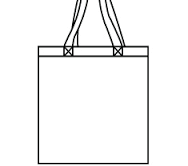 